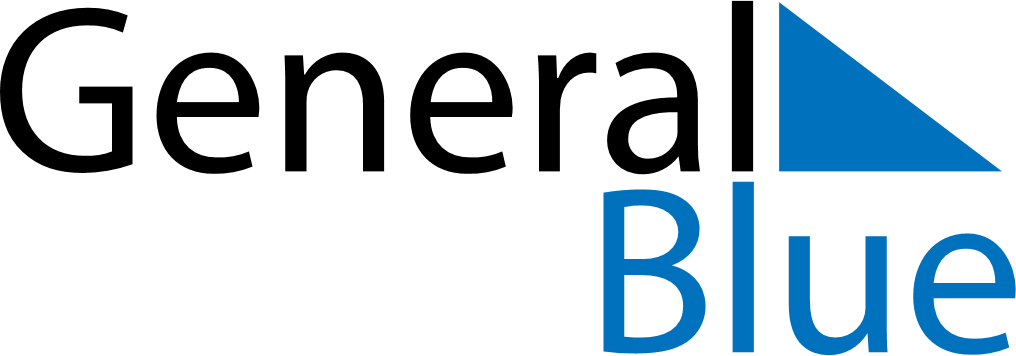 November 2020November 2020November 2020November 2020GermanyGermanyGermanySundayMondayTuesdayWednesdayThursdayFridayFridaySaturday12345667All Saints’ DayAll Souls’ Day89101112131314Saint Martin1516171819202021Memorial DayDay of Prayer and Repentance2223242526272728Totensonntag29301. Advent